Wanting to participate in the free RITUALITY, SACRED SPACE and VALORISATION WorkshopHe asks to receive the link to the e-mail :_____________________________________________________He declares to know that the workshop will be in Italian. He requests the release of the certificate of participationI will make the payment by the start date of the workshop on the IBAN code n ° IT84K0706280880000000125029 - BIC/SWIFT n° BPPIITRRXXX CREDITO COOPERATIVO MEDIOCRATI SOC.COOP. A R.L - branch of Rende. Headed to ASSOCIATION CO.RESignature ……………………………………..I, the undersigned, authorize CO.RE to enter and store all the information contained in the submitted documents within its records, and to use it for the purposes of this Award, without prejudice to my right to obtain at any time the erasure thereof by sending a written request to the address: Via F. Belmonte, 12 87036 Rende (CS) - Italy (Law 675/96)To be filled in by the Secretariat 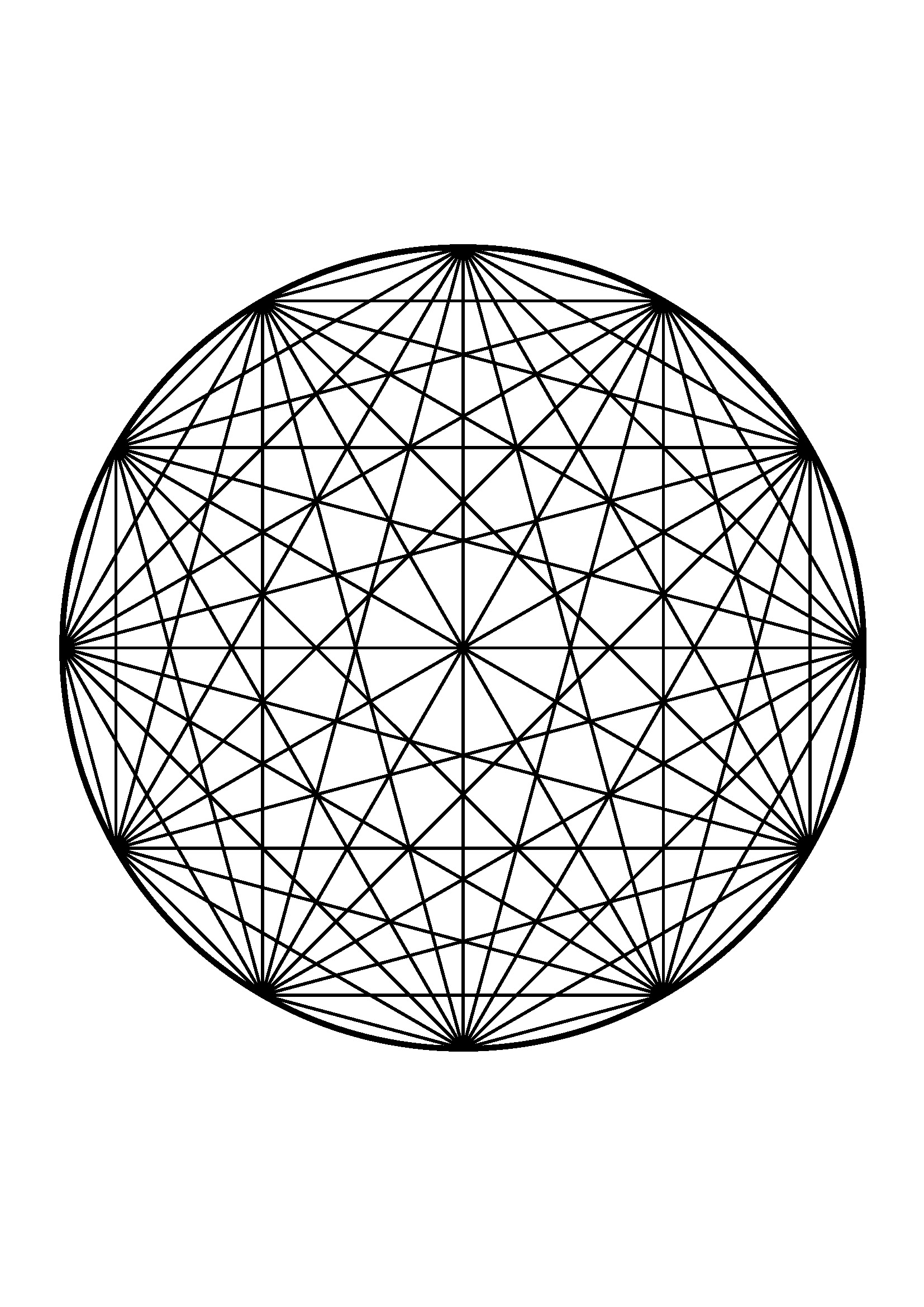 To: Scuola di Alta Formazione in Conservazione e RestauroPresso il Palazzo Vercillo-Martino a Rende (CS)To the Secretariat: Via Francesco Belmonte, 12 - 87036 Rende (Cosenza)NOYESFree for CORE members for the year 2020 and studentYESWith a contribution of € 30.00 for those who are not membersYESI ask to register with CORE for the year 2021 and receive the certificate with an all-inclusive contribution of € 50.00Place and Date ……………………………    Signature ……………………………………..Entry Ref. No.Certificate